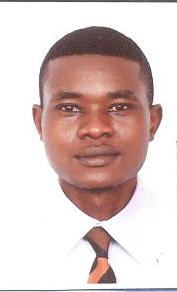 KAZEEM BUSSINESS mANAGEMENT | MARKETING Visa Status			Employment Visa Mobile:				C/o 0505891826email:				kazeem.357716@2freemail.com Date of birth:			25th Sept. 1988Languages:			EnglishNationality:			NigeriaReligion:				ChristianityMarital Status:			Singlecareer summary / Strenghts Goal driven and customer service professional with significant academic knowledge and experience of 4 years. Key areas of strengths are Quality Customer Service, Prospecting, Meeting Customers, Answering Calls, Documenting, Preparation of Sales Quotation, Purchase Order, Cash Flow Management and reporting.Work ExperienceBin Hendi Scaffolding & Construction Equip. Factory, UAQ, UAE.		June 2015 – PresentOffice AssistantKEY ResponsibiltiesPreparation of sales quotation, local purchase order and follow up the vendors until delivery. To prepare receipt voucher, payment voucher and vendors cheque. Follow up the account receivable until received. Preparation of employee’s salary. To make daily receipt and delivery goods note.To maintain daily inventory stock.Write letters to customer and vendors.Price Negotiation on behalf of CompanyGovernment Day Secondary School, Niger State, Nigeria		March 2013 – Feb 2014Commerce Teacher KEY ResponsibiltiesFunctioning as a Class TeacherTeaches Commerce Subject Sensitizing the Student on behavior when attaining the age of puberty.Taking the Students on general computing Ecobank Nig. Ltd. Lagos, Nigeria.					March 2014 – May 2015Relationship ManagerEcobank is the only Pan African Bank in African existing in about 36 African countries. A leading commercial bank and customer oriented.KEY ResponsibiltiesSeeking new prospectWorking with client in making positive decisionEncouraging customers for depositsLiaising with customer service of behalf of customers Increasing Sales opportunitiesEnsuring customers are aware of new productsEnsuring customers gets best services.  Investing in Fixed deposit and Strict Call for individual and companies.Verify and monitor shipment rates, courier rates and cargo rates Sureway Ultimate Height Inv. Ltd. Ogun State, Nigeria.					Marketing Office and Computer Instructor          Nov 2009 – Jan 2011Sureway Ultimate Height Inv. Ltd. Is a Publishing and Sales of Stationeries company and also tutors students on general computer.	KEY ResponsibiltiesProspectingIntroducing the company publication to schoolsMaking delivery of publications available to schools on demand.Lecturing student on computer i.e Desktop PublishingMaking graphic designs for companyQualification 2012          HND (Marketing)			Moshood Abiola Polytechnic Ogun State, Nigeri	2009          ND (Business Administration)	Moshood Abiola Polytechnic, Ogun State, Nigeria.2005          Diploma (Desktop Publishing)	Grace & Glory Computer Academy, Ogun State, Nigeria.2003          SSCE (Senior School Certificate)	Anglican Grammar School, Ota, Nigeria OTHER SKILLS	Proficient in MS Excel, MS Words, MS PowerPointKnowledge of Desktop Publishing ( CorelDraw)Etiquette  Excellent presentation skills.ACHIEVEMENT & AWARDS	National Youth Service Corp (NYSC), 2014Third Best Table Tennis Player (ADEBOYE CUP), Dubai, UAE. 2015MS OfficeGeneral Computer KnowledgeSales QuotationPurchase OrderMS ExcelMS WordQuality Customer ServiceFocus ERP SoftwareDesktop PublishingEtiquette On Calls  